ГАННІВСЬКИЙ ЛІЦЕЙПЕТРІВСЬКОЇ СЕЛИЩНОЇ РАДИ ОЛЕКСАНДРІЙСЬКОГО РАЙОНУКІРОВОГРАДСЬКОЇ ОБЛАСТІНАКАЗвід 25 жовтня 2022 року                                                                                                    № 96с. ГаннівкаПро участь у І етапі Всеукраїнськоївиставки-конкурсу «Український сувенір»Відповідно до наказу начальника відділу освіти Петрівської селищної ради Олександрійського району Кіровоградської області від 19 жовтня 2022 року № 106 «Про проведення І етапу Всеукраїнської виставки-конкурсу «Український сувенір» та з метою виховання національного світогляду учнівської молоді через пізнання народного мистецтва, відродження національних традицій у дитячій творчості, залучення молодого покоління до джерел і процесу творення українського народного мистецтваНАКАЗУЮ:Заступнику директора з навчально-виховної роботи Ганнівського ліцею ОСАДЧЕНКО Н.М., заступнику завідувача з навчально-виховної роботи Володимирівської філії Ганнівського ліцею ПОГОРЄЛІЙ Т.М., заступнику завідувача з навчально-виховної роботи Іскрівської філії Ганнівського ліцею БОНДАРЄВІЙ Н.П. взяти участь  у І етапі  Всеукраїнської виставки-конкурсу «Український сувенір»  до 09 листопада 2022 року відповідно до Умов проведення (додаються).Контроль за виконанням даного наказу покласти на заступника директора з навчально-виховної роботи Ганнівського ліцею СОЛОМКУ Т.В., завідувача Володимирівської філії Ганнівського ліцею МІЩЕНКО М. І., на в.о. завідувача Іскрівської філії Ганнівського ліцею БАРАНЬКО Т.В. Директор                                                                                      Ольга КАНІВЕЦЬЗ наказом ознайомлені:                                                                         Н.ОсадченкоТ.СоломкаТ.БаранькоМ.МіщенкоТ.ПогорєлаН.БондарєваДодаток до наказу директора №96від 25 жовтня 2022 УМОВИпроведення І етапу Всеукраїнської виставки-конкурсу«Український сувенір»І. Загальні положення та керівництво1. Це Положення визначає порядок проведення І етапу Всеукраїнської виставки-конкурсу «Український сувенір» (далі – Виставка).2. Виставка проводиться з метою виховання національного світогляду учнівської молоді через пізнання народного мистецтва, відродження національних традицій у дитячій творчості, залучення молодого покоління до джерел і процесу творення українського народного мистецтва.3. Завданнями Виставки є:- сприяння налагодженню духовного контакту дитини та батьків через залучення їх до спільної творчості на традиційному ґрунті;- стимулювання розвитку творчого пошуку, художнього смаку при виконанні креативних робіт з використанням традиційних матеріалів і технік;- співпраця і обмін досвідом між осередками дитячої творчості, культурно-освітніми установами;- популяризація дитячої художньої творчості через засоби масової інформації.4. Організаційно-методичне забезпечення проведення І етапу Виставки здійснює комунальний заклад «Петрівський центр дитячої та юнацької творчості».5. Під час проведення Виставки захист і обробка персональних даних учасників здійснюється з урахуванням вимог Закону України «Про захист персональних даних».ІІ. Учасники ВиставкиУ Виставці беруть участь як окремі вихованці, так і учнівські колективи закладів загальної середньої та позашкільної освіти двох вікових категорій:I вікова категорія – 6-11 років;II вікова категорія –12-16 років.ІІІ. Термін подачі конкурсних робітДля участі у І етапі Виставки необхідно щороку до 09 листопада направляти конкурсні роботи до комунального закладу «Петрівський центр дитячої та юнацької творчості» разом із заявкою (додаток 1) та паспортом (додаток 2). Також електронний варіант заявки та паспорту надсилається на електронну адресу комунального закладу «Петрівський центр дитячої та юнацької творчості»  pozashkila-petrovo@ukr.net ІV. Вимоги до конкурсних робіт1. У Виставці беруть участь вироби, виготовлені з глини, дерева, лози, соломи, трави, тканини, паперу, солоного тіста за номінаціями:- традиційна образотворча іграшка (ляльки, фігурки людей, тварин, птахів);- традиційна технічна іграшка (дзиґи, кулі, коні-качалки, калатала, тарахкала, деркачі, брязкальця, фуркала, вітрячки);- копія стародавніх іграшок, збережених в родинах протягом декількох поколінь;- предмети вжитку, що можуть бути зразками традиційної української сувенірної продукції;- сучасний дизайнерський виріб, що відповідає поняттю «сувенір» і виготовлений з використанням народних традицій та символіки декоративно-прикладного мистецтва, елементів різьблення, вишивки, декоративного розпису, плетення, ткацтва тощо.2. Вимоги до конкурсних робіт:- дрібні вироби мають бути закріплені на стенді;- кожна з робіт, обов’язково повинна мати паспорт;- за бажанням автора до зразків додаються текстові матеріали з описом пошуково-дослідницької діяльності, новаторських рішень.3. Конкурсні роботи оцінюються за такими критеріями:- оригінальність задуму – до 5 балів;- виразність виробу як зразка української сувенірної продукції – до 5 балів;- відповідність традиціям щодо форм, пластики, колориту – до 5 балів;- емоційність образу – до 5 балів;-органічне поєднання національних художніх традицій і сучасних тенденцій формотворення – до 5 балів;- індивідуальність творчого почерку – до 5 балів;-збереження ігрової функції (щодо іграшок) – до 5 балів;- відповідність ужиткового призначення – до 5 балів.Максимальна кількість балів, яку може отримати учасник – 40 балів.ЗАЯВКАна участь у І етапі  Всеукраїнської виставки-конкурсу«Український сувенір»__________________               _________________                  ________________________(Керівник закладу)                             (підпис)                                   (Прізвище, ініціали)Паспортна конкурсну роботу №_____1. Назва роботи________________________________________________________________2. Опис зразка (розмір, матеріал, кольорова гама, комплектність, функціональні ігрові можливості тощо)_____________________________________________________________________________3. Коротка довідка про історію, ідею виробу_____________________________________________________________________________4. Дані про автора (прізвище, ім’я, по батькові, вікова група, дата народження, повна назва та номер телефону закладу освіти, де працює гурток чи творче об’єднання, членом якого є учасник)_____________________________________________________________________________5.Назва гуртка. Керівник гуртка (прізвище, ім’я, по батькові, телефон).__________________________________________________________________________________________________________________________________________________6. Роботу повернути (так, ні). Роботу передаю на постійно діючу виставку (підкреслити).7. Фото роботи.№з/пПІП учасникаДата народження(число, місяць, рік)Заклад освіти, класНайменування творчого учнівського об’єднанняПІП керівника, телефон12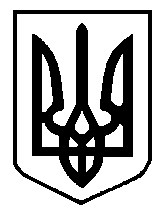 